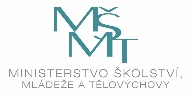 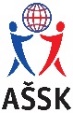   VŠEOBECNÁ USTANOVENÍTECHNICKÁ USTANOVENÍČASOVÝ HARMONOGRAM TURNAJEPONDĚLÍ, 9. 12. 2019ROZPIS UTKÁNÍ CHLAPCI – SKUPINA X, NHV 1	   ROZPIS UTKÁNÍ CHLAPCI – SKUPINA Y, NHV 2ROZPIS UTKÁNÍ DÍVKY – SKUPINA X, SHV 1ROZPIS UTKÁNÍ DÍVKY – SKUPINA Y, SHV 2ČASOVÝ HARMONOGRAM TURNAJEÚTERÝ, 10. 12. 2019ROZPIS UTKÁNÍ O UMÍSTĚNÍ CHLAPCI NHV 1, NHV 2 a SHVROZPIS UTKÁNÍ O UMÍSTĚNÍ DÍVKY SHV 1 a SHV 2PŘÍLOHY – PŘÍLOHA P1 (PŘÍHLÁŠKA NA SOUTĚŽ)Ředitelství školy potvrzuje, že studenti a studentky uvedení na soupisce jsou žáky denního studia školy, uvedeného věku a nikdo z uvedených žáků není osvobozen od TV a nemá III. nebo IV. zdravotní klasifikaci.PŘÍLOHY – PŘÍLOHA P2 (NÁVRATKA)PŘÍLOHY – PŘÍLOHA P3 (SEZNAM UBYTOVANÝCH)PŘÍLOHY – PŘÍLOHA P4 (SOUHLAS S GDPR)vyslovuji souhlas,aby Asociace školních sportovních klubů České republiky, z.s.  (dále jen „AŠSK“) v souvislosti se soutěží či jinou akcí pořídila, shromažďovala a zpracovávala bez časového i prostorového omezení osobní údaje mého dítěte a využívala fotografie a audiovizuální záznamy dítěte, a to v níže uvedeném rozsahu a za následujících podmínek:  DRUH OSOBNÍCH ÚDAJŮ:   jméno + příjmení (dále jen „Osobní údaje“)  fotografie, audiovizuální (dále jen „AV“) záznamZPRACOVATEL OSOBNÍCH ÚDAJŮ:   AŠSK a jí pověření zaměstnanciv případě fotografií a AV záznamů samotných pak pracovníci dodavatelů vytvářející materiály, ve kterých budou fotografie a AV záznamy použity  ZPŮSOB VYUŽITÍ OSOBNÍCH ÚDAJŮ:  fotografie samotné (ať už v podobě hmotné či digitalizované /nehmotné) či AV záznamy budou použity v reklamních/propagačních materiálech AŠSK, v materiálech pro prezentaci činnosti AŠSK též jako ilustrační fotografie či AV záznamy k článkům publikovaným AŠSK, to vše v použití jak interním (v rámci AŠSK), tak i externím (publikování navenek – zpřístupňování veřejnosti – např. prostřednictvím internetu, tištěných materiálů apod.), to vše zejména ve vazbě na informování o soutěži a v souvislosti s dokumentací a následnou prezentací soutěže  fotografie i AV záznamy mohou být využívány v tištěné, elektronické i jakékoli další podobě  fotografie i AV záznamy mohou být změněny, použity jako součást díla souborného nebo může být použita pouze jejich část, anebo nemusí být využity vůbec, to vše dle potřeby AŠSKMÍSTO ULOŽENÍ OSOBNÍCH ÚDAJŮ:  počítačový server a další nosiče elektronických informací v dispozici AŠSK  spisovna AŠSKZPŘÍSTUPNĚNÍ OSOBNÍCH ÚDAJŮ TŘETÍM OSOBÁM:  na sdíleném paměťovém disku (intranetu) AŠSK přístupném zaměstnancům AŠSK v souvislosti s jejich pracovní činností   uveřejnění v interních a firemních publikacích AŠSKuveřejnění v externích publikacích a článcích AŠSK a v digitálních médiích (např. prostřednictvím internetových stránek či sociálních sítí)  použití v souvislosti s dalšími aktivitami AŠSK, kde to bude opodstatněné  v odůvodněných případech předání jiným subjektům, a to na základě zákona (např. MŠMT)Současně jsem srozuměn/a s tím, že mohu uplatnit své právo na přístup a opravu osobních údajů dítěte, nebo jejich výmaz, případně požadovat nápravu porušení povinností při jejich zpracování, kontaktováním AŠSK. Tento souhlas je vyhotoven v souladu s pravidly GDPR, dále v souladu s § 84 a § 85 násl. občanského zákoníku v platném znění, a v souladu se zákonem č. 110/2019 Sb., o zpracování osobních údajů, která upravují nakládání s osobními údaji a pořizování a používání podobizny.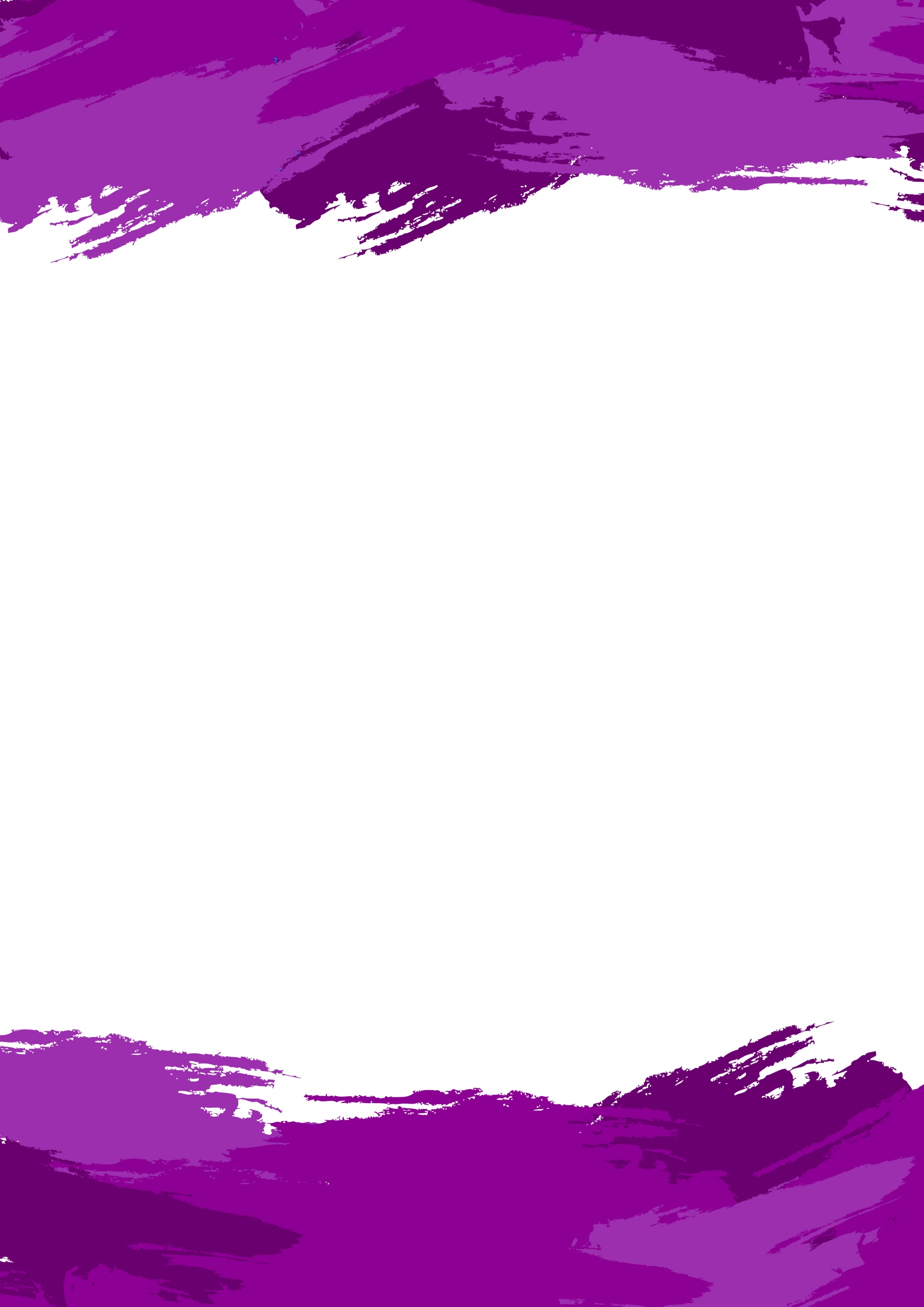 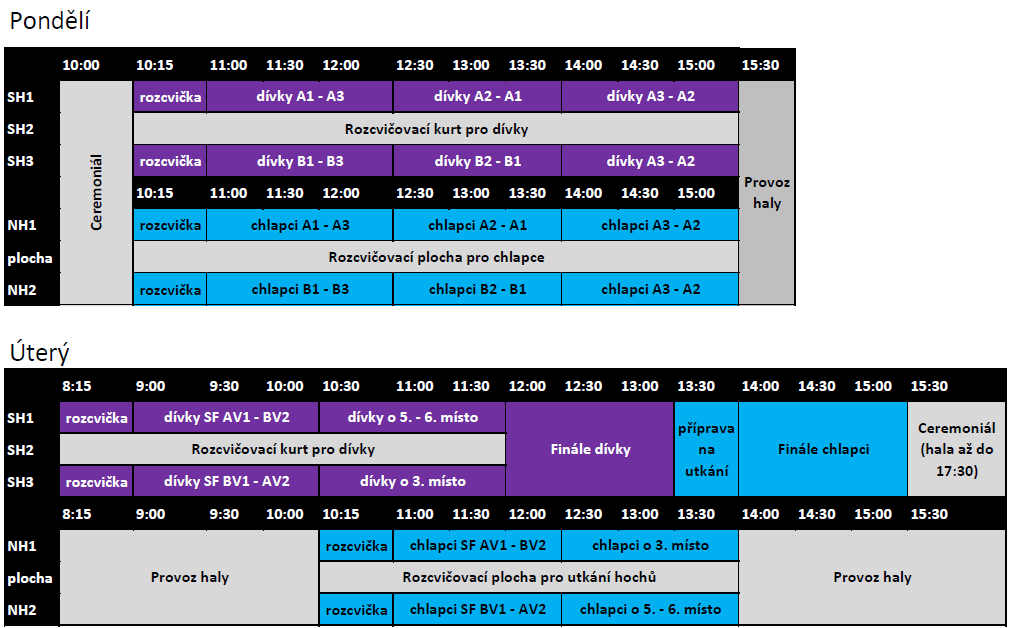 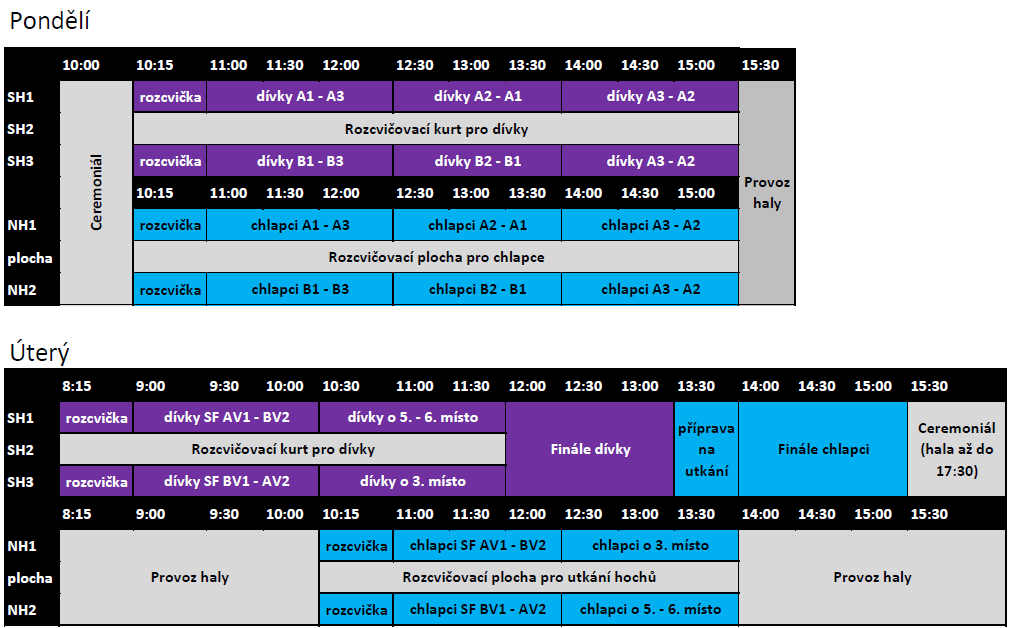 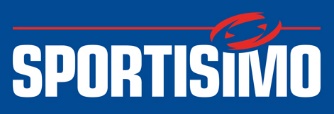 POŘADATEL:Z pověření VV AŠSK ČR je pořadatelem Sportovní gymnázium Ludvíka Daňka, Botanická 70, Brno, příspěvková organizace ve spolupráci s Volejbalovým klubem Královo Pole Brno.TERMÍN KONÁNÍ:Pondělí 9. a úterý 10. prosince 2019MÍSTO KONÁNÍ:Sportovní areál SK Královo Pole, Vodova 108, 612 00 BrnoSPORTOVNÍ KANCELÁŘ:Petr PavlicaTel.: 737 925 149e-mail: pavlica@vkkpbrno.cz ÚČASTNÍCIŘádně přihlášené oprávněné školy dle rozpisu a upřesnění sekretariátu AŠSK ČR. Vítězové odehraných kvalifikací.KATEGORIE:VI. B – studenti a studentky jedné školy, narození v letech 2002 až 2005.ORGANIZAČNÍ VÝBOR:Ředitel soutěže: PaedDr. Vladimír SamekGarant sportu: Mgr. Vít MašekSportovní ředitel: Petr PavlicaTechnický ředitel: Marek NovákČESTNÉ PŘEDSEDNICTVOMgr. Svatava Ságnerová - prezidentka AŠSK ČRMgr. Zdeněk Jadvidžák - člen VV AŠK a předseda KR AŠSK JIMMgr. Vít Mašek - garant sportu (volejbal)Mgr. Radek Klimeš – ředitel SG LD BotanickáPŘIHLÁŠKY:Zasílejte do 15. 11. 2019 e-mailem spolu s návratkou na adresu pavlica@vkkpbrno.cz, na připraveném formuláři AŠSK (příloha P 1).V přihlášce uveďte kategorii (CH/D), přesný název školy s přesnou adresou (bez zkratek), PSČ, jméno a datum narození hráčů a jméno vedoucího družstva (telefon, e-mail). Přihláška musí být potvrzená ředitelem školy. Kvůli zajištění ubytování a stravování bezpodmínečně uveďte do návratky závazný počet účastníků. V případě, že družstvo nebude ve stanoveném termínu řádně přihlášeno, ztrácí nárok na start v soutěži.ÚČASTNICKÝ POPLATEK:Členové AŠSK – účastnický poplatek neplatíNečlenové AŠSK – účastnický poplatek ve výši 100Kč za osobu (včetně vedoucího družstva) hradí při prezenci.PREZENCE:Dne 9. 12. 2019 v době od 09:00 hodin do 09:30 hodin.Místo: Zasedací místnost Nová hala Vodova, dveře 140.Vedoucí předloží:definitivní soupisku družstva (příloha P 1) potvrzenou ředitelem školy; musí být vyznačeno členství v AŠSK ČR seznam hráčů s příslušností ke zdravotní pojišťovně (každý hráč musí mít kartičku pojištěnce)potvrzené souhlasy GDPRhráči prokazují svoji totožnost občanským průkazem, cestovním pasem či jiným průkazem s foto. Bez prokázání totožnosti výše uvedeným způsobem nebude moci hráč v turnaji nastoupit, ze soupisky bude vyškrtnut a náklady spojené s pobytem na turnaji uhradí v plné výši. Ve vymezeném čase se musí prezentovat všichni hráči družstva. Dodatečný příchod – příjezd hráče a následná prezence není povolená.FINANČNÍ ZABEZPEČENÍ ÚČASTNÍKŮ RF:Jízdné, stravování a ubytování je na vlastní náklady jednotlivých družstev.UBYTOVÁNÍUbytování zajišťuje internát Čichnova. Cena ubytování je 300Kč na osobu/noc. STRAVOVÁNÍObědy a večeře zajišťuje A-sport hotel, Vodova 108. Cena jednoho jídla je 110,- Kč/osoba. Snídaně zajišťuje A-sport hotel, Vodova 108. Cena snídaně 75,- Kč/osoba.KAUCEVratná kauce 1.000Kč bude vybrána na technické poradě a navrácena na konci turnaje. Garantuje zachování původního stavu ubytovacích prostor a navrácení klíčů od pokojů a šaten. ZDRAVOTNÍ ZABEZPEČENÍ A DOZOR NA ŽÁKY:Po celou dobu pořádání turnaje bude v areálu přítomný zdravotník.Účastníci akce nejsou pořadatelem pojištěny proti úrazům, krádežím ani ztrátám. VV AŠSK ČR doporučuje, aby účastníci uzavřeli individuální úrazové pojištění. Za zdravotní způsobilost odpovídá vysílající škola. Účastníci musí mít s sebou průkazku zdravotní pojišťovny. Dozor nad účastníky zajišťuje v plném rozsahu a po celou dobu soutěže vysílající škola. (Vyhláška MŠMT ČR č.55/2005 §7, odst. 2) Vedoucí družstev odpovídají po celou dobu soutěže za bezpečnost a chování členů výpravy.PODMÍNKY ÚČASTI:Soutěž je řízena všeobecnými podmínkami AŠSK. V družstvech mohou startovat pouze studenti a studentky příslušné školy, kteří jsou uvedeni na soupisce potvrzené ředitelem školy. Dále mohou startovat pouze studenti a studentky gymnázií splňující podmínky pro účast na soutěžích AŠSK – viz Termínový kalendář str. 7, 8. Za zdravotní způsobilost zodpovídá vedoucí družstva. Účastníci nejsou pojištěni proti úrazu a případným ztrátám. Účastníci mají u sebe kartičky zdravotní pojišťovny.MATERIÁLNÍ ZABEZPEČENÍ:Soutěž se odehraje s míči značky Gala, které zajišťuje pořadatel.Členové družstva mají dvě sady dresů různé barvy s čísly.PROTESTY:Je možné podat vedoucím družstva písemně do 30 minut po vzniku příčiny se vkladem 300 Kč, který v případě zamítnutí protestu propadá pořadateli. Protesty řeší soutěžní komise.SOUTĚŽNÍ KOMISE:Hlavní rozhodčí (Garant sportu AŠSK ČR: Mgr. Vít MašekŘeditel soutěže: PaedDr. Vladimír SamekZástupce za dívky: (bude jmenován na technické poradě)Zástupce za chlapce: (bude jmenován na technické poradě)PŘEDPIS:Soutěž se hraje podle oficiálních pravidel ČVS.Všechna utkání se hrají na dva vítězné sety do 25 bodů (nutný rozdíl nejméně dvou bodů). Případný třetí set je tie-break do 15 bodů (nutný rozdíl nejméně dvou bodů).Výška sítě: chlapci 243 cm, dívky 224 cm.Je povolen start libera.SYSTÉM SOUTĚŽE:Soutěž je rozdělena na dvě skupiny po třech družstvech. Ve skupině hraje každý s každým. První dva týmy ve skupině postupují do semifinále, ve kterém hraje první ze skupiny A s druhým ze skupiny B a naopak. Týmy na třetích místech odehrají utkání o konečné páté místo. Vítěz semifinále postupuje do finále, poražený hraje o třetí místo.NASAZENÍ DRUŽSTEV:Vítězové kvalifikačních skupin budou nasazeni dle klíče  schváleného VV AŠSK ČR  skupina I. - vítězové kvalifikační skupiny E, D, A skupina II. - vítězové kvalifikační skupiny F (pořadatel), C, BHRACÍ DOBA:Utkání ve skupinách odstartují 9. 12. od 11:00. Utkání o umístění odstartují 10. 12. od 9:00 (dívky) a 11:00 (chlapci). Utkání budou zahájena dle času v programu nebo nejpozději do 20 minut po skončení předešlého utkání. Družstva mohou k rozcvičení využít středové plochy v obou halách.STANOVENÍ POŘADÍ A DALŠÍ PŘEDPISY:Vítězem ve skupině se stává družstvo, které v utkáních získalo největší počet bodů (výsledek setů 2:0 = 3b., 2:1 = 2b., 1:2 = 1b., 0:2=0b.). Při rovnosti bodů rozhoduje o umístění na kterémkoliv místě vyšší počet vyhraných utkání. Pokud mají i potom dvě nebo i více družstev stejné umístění, rozhoduje vyšší podíl setů. Pokud mají i potom dvě nebo i více družstev stejné umístění, rozhoduje vyšší podíl míčů. Pokud mají i potom dvě nebo i více družstev stejné umístění, rozhoduje: a) výsledek vzájemných utkání, b) není-li ani potom rozhodnuto, určí se pořadí losem.CENY Pro první tři družstva budou zajištěny medaile, pro vítěze pohár. Všechna družstva obdrží diplom.OBČERSTVENÍNa Staré hale bude v průběhu turnaje otevřený bufet.Pro funkcionáře, vedoucí a trenéry bude připraven VIP.DŮLEŽITÉ UPOZORNĚNÍ1. Povinností družstev je zúčastnit se zahajovacího i závěrečného ceremoniálu. V případě nedodržení tohoto požadavku bude tým hodnocen mimo soutěž!  2. Nedodrží-li kterékoliv družstvo podmínky účasti s úmyslem získat neoprávněnou výhodu, může být rozhodnutím pořadatele ze soutěže vyloučeno. Takto vyloučené družstvo je následně povinno uhradit pořadateli vzniklé náklady na jeho účast. 3. Povinná je účast vedoucího družstva na technické poradě před turnajem.4. Každé družstvo bude mít vlastní šatnu. Vedoucí odpovídá za pořádek.5. Pokud se nominované (přihlášené) družstvo nedostaví na RF bez prokazatelné písemné omluvy zaslané nejpozději 1 týden před konáním RF a příslušný kraj nepošle náhradu, je původně nominované (přihlášené) družstvo povinno uhradit pořadateli náklady spojené s přípravou jeho startu. Nedodrží-li kterékoliv družstvo podmínky účasti s úmyslem získat neoprávněnou výhodu, může být rozhodnutím soutěžní komise ze soutěže vyloučeno. Takto vyloučené družstvo je následně povinno uhradit pořadateli vzniklé náklady za svoji účast.DOPRAVNÍ DISPOZICEV areálu SK Vodova se nachází tři parkovací plochy. První na ulici Vodova před vchodem do Staré haly. Druhou plochou je parkoviště, na které se přijíždí ze smyčky trolejbusu na ulici Srbská. Třetí plochou je parkoviště pod fotbalovým stadionem na ulici Srbská. Doprava MHD: Z hlavního nádraží tramvají č. 12 na zastávku Červinkova, poté cca 5 min chůzí. Z nádraží Královo Pole pěšky cca 10 min. Z autobusového terminálu Zvonařka cca 10 min pěšky na Hlavní nádraží a poté tramvají č. 12.8:45Příjezd do Brna9:00–9:30Prezence družstev9:35–9:50Technická porada10:00Slavnostní zahájení 11:00 – 15:30Zahájení utkání ve všech skupinách17:00 – 18:00Večeře17:30 – 19:00Odjezd na ubytování11:00A – D12:30E – A14:00D – E11:00F – C12:30B – F14:00C – B11:00A – D12:30E – A14:00D – E11:00F – C12:30B – F14:00C – B7:00 – 8:30Snídaně11:00 – 15:30Utkání o umístění15:30 – 16:30Slavnostní vyhlášení výsledků, ocenění vítězů, zakončení turnaje16:45Oběd SF111:00(NHV 1)XV1–YV2___ : ______ : ___SF211:00(NHV 2)YV1–XV2___ : ______ : ___O 5. MÍSTO12:30(NHV 2)XV3–YV3___ : ______ : ___O 3. MÍSTO12:30(NHV 1)pSF1–pSF2___ : ______ : ___FINÁLE14:00(SHV)vSF1–vSF2___ : ______ : ___SLAVNOSTNÍ VYHLÁŠENÍ VÝSLEDKŮ – 15:30SLAVNOSTNÍ VYHLÁŠENÍ VÝSLEDKŮ – 15:30SLAVNOSTNÍ VYHLÁŠENÍ VÝSLEDKŮ – 15:30SLAVNOSTNÍ VYHLÁŠENÍ VÝSLEDKŮ – 15:30SLAVNOSTNÍ VYHLÁŠENÍ VÝSLEDKŮ – 15:30SLAVNOSTNÍ VYHLÁŠENÍ VÝSLEDKŮ – 15:30SLAVNOSTNÍ VYHLÁŠENÍ VÝSLEDKŮ – 15:30SF19:00(SHV 1)XV1–YV2___ : ______ : ___SF29:00(SHV 2)YV1–XV2___ : ______ : ___O 5. MÍSTO10:30(SHV 2)XV3–YV3___ : ______ : ___O 3. MÍSTO10:30(SHV 1)pSF1–pSF2___ : ______ : ___FINÁLE12:00(SHV)vSF1–vSF2___ : ______ : ___SLAVNOSTNÍ VYHLÁŠENÍ VÝSLEDKŮ – 15:30SLAVNOSTNÍ VYHLÁŠENÍ VÝSLEDKŮ – 15:30SLAVNOSTNÍ VYHLÁŠENÍ VÝSLEDKŮ – 15:30SLAVNOSTNÍ VYHLÁŠENÍ VÝSLEDKŮ – 15:30SLAVNOSTNÍ VYHLÁŠENÍ VÝSLEDKŮ – 15:30SLAVNOSTNÍ VYHLÁŠENÍ VÝSLEDKŮ – 15:30SLAVNOSTNÍ VYHLÁŠENÍ VÝSLEDKŮ – 15:30PŘIHLÁŠKA NA SOUTĚŽ(PREZENČNÍ LISTINA SOUTĚŽÍCÍCH A DOPROVODU)PŘIHLÁŠKA NA SOUTĚŽ(PREZENČNÍ LISTINA SOUTĚŽÍCÍCH A DOPROVODU)PŘIHLÁŠKA NA SOUTĚŽ(PREZENČNÍ LISTINA SOUTĚŽÍCÍCH A DOPROVODU)PŘIHLÁŠKA NA SOUTĚŽ(PREZENČNÍ LISTINA SOUTĚŽÍCÍCH A DOPROVODU)PŘIHLÁŠKA NA SOUTĚŽ(PREZENČNÍ LISTINA SOUTĚŽÍCÍCH A DOPROVODU)PŘIHLÁŠKA NA SOUTĚŽ(PREZENČNÍ LISTINA SOUTĚŽÍCÍCH A DOPROVODU)PŘIHLÁŠKA NA SOUTĚŽ(PREZENČNÍ LISTINA SOUTĚŽÍCÍCH A DOPROVODU)PŘIHLÁŠKA NA SOUTĚŽ(PREZENČNÍ LISTINA SOUTĚŽÍCÍCH A DOPROVODU)PŘIHLÁŠKA NA SOUTĚŽ(PREZENČNÍ LISTINA SOUTĚŽÍCÍCH A DOPROVODU)PŘIHLÁŠKA NA SOUTĚŽ(PREZENČNÍ LISTINA SOUTĚŽÍCÍCH A DOPROVODU)PŘIHLÁŠKA NA SOUTĚŽ(PREZENČNÍ LISTINA SOUTĚŽÍCÍCH A DOPROVODU)PŘIHLÁŠKA NA SOUTĚŽ(PREZENČNÍ LISTINA SOUTĚŽÍCÍCH A DOPROVODU)Název, datum a místo konání akceNázev, datum a místo konání akceNázev, datum a místo konání akceNázev, datum a místo konání akceNázev, datum a místo konání akceNázev, datum a místo konání akceNázev, datum a místo konání akceVěková kat.Věková kat.Věková kat.Chlapci/dívkyChlapci/dívkyREPUBLIKOVÉ FINÁLE ISF WSCREPUBLIKOVÉ FINÁLE ISF WSCREPUBLIKOVÉ FINÁLE ISF WSCREPUBLIKOVÉ FINÁLE ISF WSCREPUBLIKOVÉ FINÁLE ISF WSCREPUBLIKOVÉ FINÁLE ISF WSCREPUBLIKOVÉ FINÁLE ISF WSCKategorie VI. BKategorie VI. BKategorie VI. BCHLAPCICHLAPCIRF volejbal ISF WSC – Brno9. – 10. 12. 2019RF volejbal ISF WSC – Brno9. – 10. 12. 2019RF volejbal ISF WSC – Brno9. – 10. 12. 2019RF volejbal ISF WSC – Brno9. – 10. 12. 2019RF volejbal ISF WSC – Brno9. – 10. 12. 2019RF volejbal ISF WSC – Brno9. – 10. 12. 2019RF volejbal ISF WSC – Brno9. – 10. 12. 2019Kategorie VI. BKategorie VI. BKategorie VI. BDÍVKYDÍVKYŠkolníkoloŠkolníkoloOkrskové koloOkresní koloOkresní koloOkresní koloKrajské koloKrajské koloKrajské koloKvalifikaceKvalifikaceRepublikové fináleNázev školy (ŠSK)Název školy (ŠSK)Název školy (ŠSK)Název školy (ŠSK)Adresa (ulice, PSČ, obec), e-mail, telefonAdresa (ulice, PSČ, obec), e-mail, telefonAdresa (ulice, PSČ, obec), e-mail, telefonAdresa (ulice, PSČ, obec), e-mail, telefonAdresa (ulice, PSČ, obec), e-mail, telefonAdresa (ulice, PSČ, obec), e-mail, telefonAdresa (ulice, PSČ, obec), e-mail, telefonAdresa (ulice, PSČ, obec), e-mail, telefonIČO školy (*povinný údaj)IČO školy (*povinný údaj)IČO školy (*povinný údaj)IČO školy (*povinný údaj)Vedoucí, trenér (jména)Vedoucí, trenér (jména)Vedoucí, trenér (jména)Vedoucí, trenér (jména)e-mail, telefone-mail, telefone-mail, telefone-mail, telefone-mail, telefonRok narozeníRok narozeníRok narozeníPoř. č.Soutěžící (příjmení, jméno)Soutěžící (příjmení, jméno)Soutěžící (příjmení, jméno)Soutěžící (příjmení, jméno)Rok nar.Rok nar.Rok nar.TřídaČíslo dresuČíslo dresuČíslo dresuPoř. č.Soutěžící (příjmení, jméno)Soutěžící (příjmení, jméno)Soutěžící (příjmení, jméno)Soutěžící (příjmení, jméno)Rok nar.Rok nar.Rok nar.Třídasada 1sada 1sada 2VdnePotvrzení příslušné rady AŠSK ČRRazítko a podpis ředitele školyČestné prohlášení zúčastněné školy, že: JE/NENÍ členem AŠSK ČR (nehodící se škrtněte).Registrační číslo klubu AŠSK ČRRegistrační číslo klubu AŠSK ČRRegistrační číslo klubu AŠSK ČRRegistrační číslo klubu AŠSK ČRRegistrační číslo klubu AŠSK ČRRegistrační číslo klubu AŠSK ČRRegistrační číslo klubu AŠSK ČRRegistrační číslo klubu AŠSK ČRRegistrační číslo klubu AŠSK ČRRegistrační číslo klubu AŠSK ČRČestné prohlášení zúčastněné školy, že: JE/NENÍ členem AŠSK ČR (nehodící se škrtněte).REPUBLIKOVÉ FINÁLE ISF VE VOLEJBALE VI. B 9. – 10. 12. 2019, BRNOREPUBLIKOVÉ FINÁLE ISF VE VOLEJBALE VI. B 9. – 10. 12. 2019, BRNOREPUBLIKOVÉ FINÁLE ISF VE VOLEJBALE VI. B 9. – 10. 12. 2019, BRNOREPUBLIKOVÉ FINÁLE ISF VE VOLEJBALE VI. B 9. – 10. 12. 2019, BRNOREPUBLIKOVÉ FINÁLE ISF VE VOLEJBALE VI. B 9. – 10. 12. 2019, BRNOREPUBLIKOVÉ FINÁLE ISF VE VOLEJBALE VI. B 9. – 10. 12. 2019, BRNOKRAJKRAJOKRESOKRESŠKOLA (uvést přesný název a adresu)ŠKOLA (uvést přesný název a adresu)ŠKOLA (uvést přesný název a adresu)ŠKOLA (uvést přesný název a adresu)PSČ:ŠkolaJE / NENÍJE / NENÍčlenem AŠSK ČR.členem AŠSK ČR.PŘÍJMENÍ A JMÉNO vedoucíhoPŘÍJMENÍ A JMÉNO vedoucíhoTELEFON na vedoucíhoTELEFON na vedoucíhoE-MAIL na vedoucíhoE-MAIL na vedoucíhoZPŮSOB DOPRAVY (ZAKROUŽKUJTE)ZPŮSOB DOPRAVY (ZAKROUŽKUJTE)ZPŮSOB DOPRAVY (ZAKROUŽKUJTE)ZPŮSOB DOPRAVY (ZAKROUŽKUJTE)ZPŮSOB DOPRAVY (ZAKROUŽKUJTE)VlakVlakVlakVlakVlakAutobusAutobusAutobusAutobusAutobusVlastní auto (ZŮSTÁVÁ / NEZŮSTÁVÁ v místě)Vlastní auto (ZŮSTÁVÁ / NEZŮSTÁVÁ v místě)Vlastní auto (ZŮSTÁVÁ / NEZŮSTÁVÁ v místě)Vlastní auto (ZŮSTÁVÁ / NEZŮSTÁVÁ v místě)Vlastní auto (ZŮSTÁVÁ / NEZŮSTÁVÁ v místě)DATUM A ČAS PŘÍJEZDUDATUM A ČAS PŘÍJEZDUNávratku zašlete společně s přihláškou na RF do 15. 11. 2019
na e – mailovou adresu pavlica@vkkpbrno.cz.Návratku zašlete společně s přihláškou na RF do 15. 11. 2019
na e – mailovou adresu pavlica@vkkpbrno.cz.Návratku zašlete společně s přihláškou na RF do 15. 11. 2019
na e – mailovou adresu pavlica@vkkpbrno.cz.Návratku zašlete společně s přihláškou na RF do 15. 11. 2019
na e – mailovou adresu pavlica@vkkpbrno.cz.Návratku zašlete společně s přihláškou na RF do 15. 11. 2019
na e – mailovou adresu pavlica@vkkpbrno.cz.REPUBLIKOVÉ FINÁLE ISF WSC VE VOLEJBALE VI. B
9. – 10. 12. 2019, BRNOREPUBLIKOVÉ FINÁLE ISF WSC VE VOLEJBALE VI. B
9. – 10. 12. 2019, BRNOREPUBLIKOVÉ FINÁLE ISF WSC VE VOLEJBALE VI. B
9. – 10. 12. 2019, BRNOREPUBLIKOVÉ FINÁLE ISF WSC VE VOLEJBALE VI. B
9. – 10. 12. 2019, BRNOREPUBLIKOVÉ FINÁLE ISF WSC VE VOLEJBALE VI. B
9. – 10. 12. 2019, BRNOOFICIÁLNÍ NÁZEV
A ADRESA ŠKOLYOFICIÁLNÍ NÁZEV
A ADRESA ŠKOLYSEZNAM UBYTOVANÝCHSEZNAM UBYTOVANÝCHSEZNAM UBYTOVANÝCHSEZNAM UBYTOVANÝCHSEZNAM UBYTOVANÝCHPoř. č.Příjmení, jménoDat. NarozeníAdresa bydlištěDOPROVODDOPROVODDOPROVODDOPROVODVyplněné zašlete prosím na email pavlica@vkkpbrno.cz.Vyplněné zašlete prosím na email pavlica@vkkpbrno.cz.Vyplněné zašlete prosím na email pavlica@vkkpbrno.cz.Vyplněné zašlete prosím na email pavlica@vkkpbrno.cz.SOUHLAS S POŘÍZENÍM A ZPRACOVÁNÍM OSOBNÍCH ÚDAJŮ A POUŽITÍM FOTOGRAFICKÝCH A AUDIOVIZUÁLNÍCH ZÁZNAMŮ OSOBYSOUHLAS S POŘÍZENÍM A ZPRACOVÁNÍM OSOBNÍCH ÚDAJŮ A POUŽITÍM FOTOGRAFICKÝCH A AUDIOVIZUÁLNÍCH ZÁZNAMŮ OSOBYJá, níže podepsaný,Já, níže podepsaný,příjmení, jménonar.bytemtelefonní kontaktjakožto zákonný zástupce mého dítěte (dále jen „dítě“)jakožto zákonný zástupce mého dítěte (dále jen „dítě“)příjmení, jménonar.bytemV souvislosti s účastí mého dítěte na sportovní akciV souvislosti s účastí mého dítěte na sportovní akciRepublikové finále ve volejbale ISF WSC kategorie VI. BRepublikové finále ve volejbale ISF WSC kategorie VI. Bpořádané Asociací školních sportovních klubů ČR, z. s.pořádané Asociací školních sportovních klubů ČR, z. s.v termínu9. – 10. 12. 2019na místěVodova 108, 612 00 Brno (dále jen soutěž) (dále jen soutěž)Vdnepodpis